Purpose:To recognize an individual AAAE member for outstanding accomplishments as an Extension Educator of Agricultural Extension Education broadly defined.Nomination and Selection ProceduresThe nomination may be made by a colleague of the nominee.  Self-nominations are also accepted.Nomination packets must be submitted using the award submission form by the established deadline.An AAAE vice president will receive applications and coordinate the selection process. The AAAE Board of Directors, upon recommendation of the selection committee, will make the award.Criteria for SelectionThe nominee must be an active member of the AAAE who has maintained continuous membership in the association.Selection will be based on documentation of outstanding accomplishments as an extension educator.   Statement of extension education philosophy written by nominee, not to exceed three typewritten (12 point, Times font) double-spaced pages.  Evidence of excellence in extension education should include:Involvement and experience in extension education that advances the profession.Short and long term programs conducted in extension education.Creative/scholarly works such as bulletins, periodicals, etc., contributing to extension education.Leadership and administrative activities relating to extension education.  Exemplary service to extension education organizations at the community and college/university levels. Nomination MaterialsNomination packets must include and shall be limited to:Cover sheet (see next page).Nomination letter (limited to two, single spaced, typewritten pages).Statement of extension philosophy, limited to three pages total. Evidence of excellence in extension (items from #4 above), limited to five pages total. Nominee’s curriculum vitae, limited to five pages total. Nomination packets limited to:  Cover sheet, nomination letter, extension philosophy, evidence of excellence in extension, and nominee’s curriculum vitae. Nomination should be saved as one PDF document and electronically submitted using the following link (http://www.agedweb.org/AAAE/awards/) no later than February 6th.For questions, contact: 

Dr. Lori Moore
Western Region Vice PresidentTexas A&Mllmoore@tamu.edu
979-845-1295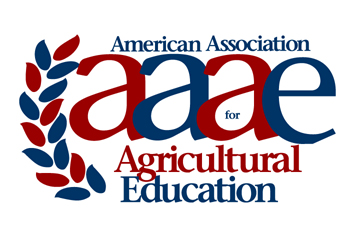 AAAE DISTINGUISHED EXTENSION EDUCATOR AWARDAward Criteria & Nomination Instructions
2019AAAE DISTINGUISHED EXTENSION EDUCATOR AWARDCOVER SHEETAAAE DISTINGUISHED EXTENSION EDUCATOR AWARDCOVER SHEETName of Nominee:Institution:Title:Professional Employment Record:Professional Employment Record:Professional Employment Record:Degrees Held:Degrees Held:Degrees Held:Nomination Submitted by:Nomination Submitted by:Contact information for nominator: Contact information for nominator: AAAE DISTINGUISHED EXTENSION EDUCATOR AWARDScore SheetCRITERIA1SUPERIOR2EXCELLENT3AVERAGE4GOODInvolvement and experience in extension education that advance the profession.Short and long term programs conducted in extension education.Creative/scholarly works such as bulletins, periodicals, etc., contributing to extension education.Leadership and administrative activities relating to extension education.  Exemplary service to extension organizations at the community and college/university levels. Distinguished himself/herself in extension education. Activities conducted, promoted and/or involved in have advanced the goals and objectives of extension education.TOTAL